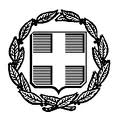 ΕΛΛΗΝΙΚΗ ΔΗΜΟΚΡΑΤΙΑΥΠΟΥΡΓΕΙΟ ΟΙΚΟΝΟΜΙΚΩΝΝίκης 5-710563 ΑθήναΓΡΑΦΕΙΟ ΤΥΠΟΥ 					e-mail: press@minfin.grΣάββατο, 27  Φεβρουαρίου 2021Δελτίο ΤύπουΠληρωμές της κρατικής επιδότησης από το Πρόγραμμα «ΓΕΦΥΡΑ»για τον μήνα Φεβρουάριο 2021Το Υπουργείο Οικονομικών, συνεπές προς τις δεσμεύσεις και τα χρονοδιαγράμματα που έχει θέσει, προέβη, χθες, στην τέταρτη φάση πληρωμών της κρατικής επιδότησης από το πρόγραμμα «ΓΕΦΥΡΑ».Οι  πληρωμές του μηνός Φεβρουαρίου ανέρχονται συνολικά στα 24,3 εκατ. ευρώ, αντιστοιχούν στην επιδότηση 113.514 δανείων και αφορούν 72.134 δικαιούχους. Συνυπολογίζοντας και τις προηγούμενες τρεις φάσεις πληρωμών, των μηνών Νοεμβρίου-Δεκεμβρίου 2020 και Ιανουαρίου 2021, το συνολικό ποσό της κρατικής επιδότησης που έχει καταβληθεί, μέχρι σήμερα, στους δικαιούχους του προγράμματος «ΓΕΦΥΡΑ» ανέρχεται στα 72,2 εκατ. ευρώ.Υπενθυμίζεται ότι δικαιούχοι είναι δανειολήπτες οι οποίοι πλήττονται από τις οικονομικές επιπτώσεις της πανδημίας του κορονοϊού, έχουν εξυπηρετούμενο ή ρυθμισμένο δάνειο με προσημείωση/υποθήκη στην Α΄ κατοικία και δεν βρίσκονται σε καθεστώς αναστολής πληρωμής.Για περισσότερες πληροφορίες σχετικά με τις πληρωμές της κρατικής επιδότησης και την πορεία της αίτησής τους, οι ενδιαφερόμενοι μπορούν να επισκέπτονται την ηλεκτρονική πλατφόρμα της Ειδικής Γραμματείας Διαχείρισης Ιδιωτικού Χρέους του Υπουργείου Οικονομικών (http://www.keyd.gov.gr/covid19-gefyra/).Επισημαίνεται ότι η 31η.3.2021, είναι η καταληκτική προθεσμία εντός της οποίας οι δανειολήπτες που έχουν μη εξυπηρετούμενο δάνειο, καταγγελμένο ή μη, θα πρέπει να το έχουν ρυθμίσει. Συνεπώς, πρέπει άμεσα να ολοκληρώσουν την επικοινωνία με την τράπεζά τους ή την εταιρεία διαχείρισης δανείων. Εφόσον συμφωνηθεί μία βιώσιμη ρύθμιση της οφειλής, οι δικαιούχοι θα λάβουν την κρατική επιδότηση της δόσης του δανείου τους,  συνολικής διάρκειας 9 μηνών.Η Κυβέρνηση, με την υλοποίηση του προγράμματος «ΓΕΦΥΡΑ», αποδεικνύει έμπρακτα ότι αποδίδει κοινωνική δικαιοσύνη, στηρίζει ουσιαστικά τα ευάλωτα νοικοκυριά και επιβραβεύει, για πρώτη φορά, τους συνεπείς δανειολήπτες.